Введение1.Теоретическая главаWindows PowerShell — новая командная строка и язык сценариев от компании Microsoft. PowerShell является компонентом Windows Server 2008 (надо только выбрать его в Server Manager) и доступна для загрузки со странички www.microsoft.com/powershell для Windows XP, Windows Server 2003 и Windows Vista.Если вы не знакомы с Windows PowerShell, то рекомендуем вам сначала прочитать статью «Windows PowerShell. Коротко о главном» в КомпьютерПресс № 11’2007. В данной публикации мы ограничимся лишь кратким повторением основ и сразу перейдем к главной теме статьи.Итак, команды PowerShell называются командлетами (cmdlet) и состоят из глагола (например, get, set, new, remove, move, connect) и существительного в единственном числе, описывающего объект действия. Между ними ставится дефис. Получается что-то вроде: get-process, stop-service и т.п.Команды, как правило, связываются конвейером, обозначаемым вертикальной чертой (|). Этот знак означает, что вся коллекция объектов из предыдущей команды передается на вход следующей.Такая объектная ориентированность очень удобна, поскольку позволяет легко оперировать объектами и связывать команды вместе. В этой статье мы расскажем, как подобный подход облегчает управление корпоративной директорией на базе Active Directory.1.1 Способы работы с Active DirectoryДиректория Active Directory является основой корпоративных сетей на базе Windows Server 2000, 2003 и 2008. Именно там хранятся все учетные записи пользователей, информация о группах, компьютерах сети, ящиках электронной почты и многом другом.Всем этим богатством надо управлять, для чего предназначен соответствующий инструментарий, входящий в состав Windows Server, но именно PowerShell позволяет легко автоматизировать массовые действия, направленные на большое количество объектов.Существует три основных способа работы с Active Directory в Windows PowerShell:с помощью интерфейса Active Directory Service Interfaces (ADSI) — этот способ является наиболее сложным, но работает в любой установке PowerShell и не требует дополнительных модулей. Он также наиболее близок к способу управления, который использовался в языке сценариев VBScript;с помощью провайдера Active Directory, входящего в расширения PowerShell, — этот способ позволяет подключить директорию в виде диска на вашем компьютере и перемещаться по ней с помощью соответствующих команд: dir, cd и т.д. Данный способ требует установки дополнительного модуля с сайта codeplex;с помощью командлетов управления Active Directory — это наиболее удобный способ манипулирования объектами директории, но он тоже требует дополнительной инсталляции соответствующих модулей.1.2 ADSIActive Directory Service Interfaces (ADSI) хорошо знаком всем, кто пытался писать сценарии на языке VBScript. В PowerShell этот интерфейс реализован с помощью так называемого адаптера. Указав в квадратных скобках название адаптера (ADSI) и путь к объекту в директории на языке LDAP-запроса (Lightweight Directory Access Protocol — протокол работы с директориями, который поддерживает и AD), мы получаем доступ к объекту из директории и можем дальше вызывать его методы.Например, подсоединимся к одному из контейнеров директории и создадим в нем новую пользовательскую учетную запись.$objOU = [ADSI]”LDAP://mydc:389/ou=CTO,dc=Employees,dc=testdomain,dc=local”Итак, теперь у нас переменная $objOU содержит информацию о контейнере (имена переменных в PowerShell начинаются со значка доллара).Вызовем метод Create и создадим в контейнере нового пользователя:$objUser = $objOU.Create(“user”, “cn=Dmitry Sotnikov”)Теперь мы можем устанавливать различные атрибуты:$objUser.Put(«sAMAccountName”, «dsotnikov”)И наконец, укажем директории, что эти изменения надо применить:$objUser.SetInfo()Преимуществами использования адаптера ADSI являются:его наличие в любой поставке PowerShell. Если у вас установлен PowerShell и есть директория, с которой вам надо работать, — вы имеете все, что вам надо;применение подхода, близкого к VBScript. Если у вас богатый опыт работы с директорией на языке сценариев VBScript или в приложениях .NET, вы сможете уверенно себя чувствовать, используя этот подход.К сожалению, у метода есть и недостатки:сложность — это самый сложный способ работы с директорией. Писать путь к объекту в виде запроса LDAP нетривиально. Для любой работы с атрибутами требуется указание их внутренних имен, а значит, надо помнить, что атрибут, обозначающий город пользователя, называется не «City», а «l» и т.д.;громоздкость — как видно из примера, простейшая операция создания одной учетной записи занимает как минимум четыре строчки, включая служебные операции подсоединения к контейнеру и применения изменений. Таким образом, даже относительно простые операции становятся похожи на сложные сценарии.1.3 Провайдер ADPowerShell позволяет представлять различные системы в виде дополнительных дисков компьютера с помощью так называемых провайдеров. Например, в состав поставки PowerShell входит провайдер реестра и мы можем перемещаться по реестру с помощью знакомых и любимых всеми нами команд cd и dir (для любителей UNIX команда ls тоже поддерживается).Провайдера Active Directory в составе PowerShell нет, но его можно установить, зайдя на сайт проекта расширений PowerShell — PowerShell Community Extensions: http://www.codeplex.com/PowerShellCX.Это проект с открытым кодом, который добавляет большое количество команд в систему PowerShell, а кроме того, устанавливает провайдера AD.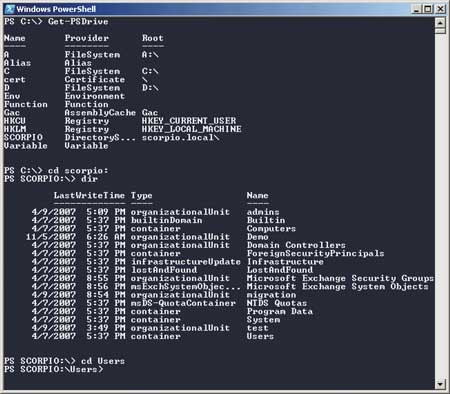 Использование провайдера Active DirectoryПосле установки расширений, набрав Get-PSDrive, мы видим, что к прежним дискам добавился диск текущей активной директории.Теперь мы можем зайти в эту директорию, набрав cd и указав имя домена, а в любом контейнере использовать команду dir, чтобы увидеть его содержимое.С объектами дальше можно работать так же, как это делалось с применением адаптера ADSI.Кроме того, можно вызывать и другие привычные команды управления файлами (например, del).К несомненным преимуществам использования провайдера можно отнести:естественность представления структуры директории — директория AD по своей природе иерархична и похожа на файловую систему;удобство нахождения объектов — применять cd и dir куда удобнее, чем составлять запрос на языке LDAP.Из недостатков бросаются в глаза:сложность внесения изменений в объекты — провайдер помогает легко добраться до объекта, но чтобы что-либо поменять, нам опять приходится использовать все те же директорные объекты, что и в методе ADSI, а для этого надо оперировать на низком уровне служебных методов и атрибутов AD;необходимость дополнительной установки — провайдер не входит в состав PowerShell, и для его применения необходимо скачать и установить расширения PowerShell;третьестороннее происхождение — расширения PowerShell не являются продуктом компании Microsoft. Они созданы энтузиастами проекта. Вы вольны их использовать, но за технической поддержкой придется обращаться не в Microsoft, а на сайт проекта.1.4 Командлеты ADКроме описанного выше провайдера, для работы с AD существует и набор командлетов (часто называемых также AD cmdlets или QAD cmdlets), доступный с сайта http://www.quest.com/activeroles_server/arms.aspx.Командлеты состоят из стандартных глаголов операций (get-, set-, rename-, remove-, new-, move-, connect-) и существительных объектов с префиксом QAD (-QADUser, -QADGroup, -QADComputer, -QADObject).Например, чтобы создать новую четную запись пользователя, понадобится выполнить такую команду:New-QADUser -ParentContainer scorpio.local/Employees -Name ‘Dmitry Sotnikov’Преимущества данного подхода таковы:простота — использование командлетов скрывает от вас сложность директории, ее схемы и внутренних атрибутов. Вы работаете с объектами директории на уровне понятных названий объектов (user, group, computer), их свойств (name, password, city, department) и действий над ними (get, set, remove, move, new);краткость и выразительность — как мы видели, большую часть действий с помощью командлетов можно выразить в виде простых и естественных однострочных операций.Недостатками такого подхода можно считать:необходимость дополнительной установки — командлеты, как и провайдер, не входят в состав PowerShell, и для их использования необходимо скачать и установить соответствующую библиотеку;третьестороннее происхождение — командлеты для работы с AD не являются продуктом компании Microsoft. Они созданы партнером Microsoft — компанией Quest Software. Вы вольны их применять, но за технической поддержкой придется обращаться не в Microsoft, а на форумы по работе с Active Directory на сайте PowerGUI.org.На наш взгляд, данные недостатки с лихвой компенсируются простотой и естественностью в использовании, так что практические примеры будут приведены с применением именно этого подхода.1.5 Управление Active DirectoryДавайте посмотрим, как PowerShell позволяет выполнять основные операции по работе с директорией AD:получение информации;изменение свойств;работа с группами;создание новых объектов;изменение структуры директорииПолучение информацииПолучение информации осуществляется в PowerShell с помощью командлетов с глаголом Get.Например, чтобы получить список всех пользователей, наберем:Get-QADUserДля групп:Get-QADGroupДля записей компьютеров:Get-QADComputerЕсли вам нужны не все записи, а какие-то конкретные, вы можете выбрать именно их с помощью параметров команд.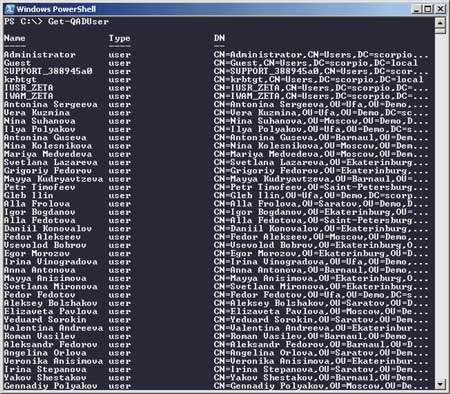 Получение списка пользователейВсе группы из контейнера Users:Get-QADGroup -SearchRoot scorpio.local/usersВсе пользователи из отдела продаж московского офиса, чьи имена начинаются на букву A:Get-QADUser -City Moscow -Department Sales -Name a*При этом вы можете сказать PowerShell’y, в каком виде вы хотите видеть получаемую информацию.Таблица с именами, городами и подразделениями сотрудников:Get-QADUser | Format-Table Name, City, DepartmentТо же самое с сортировкой по городам:Get-QADUser | Sort City | Format-Table DisplayName, City, Department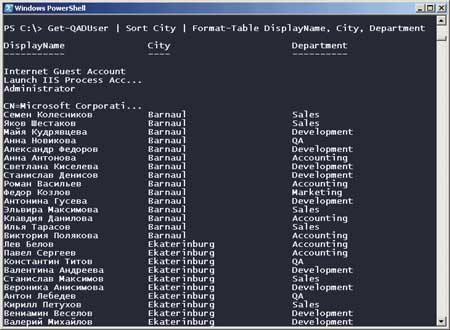 Сортировка значений и выбор полей для выводаДля списочного представления той же информации просто используем команду Format-List:Get-QADUser | Format-List Name, City, DepartmentЭкспортировать информацию в файл CSV (comma-separated values — значения через запятую):Get-QADUser | Select Name, City, Department | Out-CSV users.csvСоздать отчет в формате HTML:Get-QADUser | Select Name, City, Department | ConvertTo-HTML | Out-File users.htmlТаким образом, одной строчкой простой команды PowerShell вы можете создавать сложные отчеты в удобном для вас формате.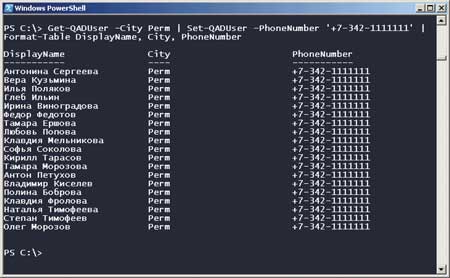 PowerShell позволяет менять атрибуты множества 
записей одной командойПосле того как мы освоились с получением информации из директории, пришла пора что-нибудь в ней поменять.Свойствами объектов можно манипулировать с помощью команд Set-*.Например, поменяем мне телефон:Set-QADUser ‘Dmitry Sotnikov’ -Phone ‘111-111-111’Но, разумеется, куда более интересны массовые изменения. Для этого мы можем применять конвейер PowerShell, то есть получать список нужных нам объектов с помощью команд Get- и отправлять их в команду Set- для внесения изменений.Например, наш пермский офис переехал в новое помещение. Возьмем всех пользователей Перми и присвоим им новый номер телефона:Get-QADUser -City Perm | Set-QADUser -PhoneNumber ‘+7-342-1111111’Для более сложных манипуляций можно использовать командлет ForEach-Object. Например, каждому пользователю присвоим описание, состоящее из его отдела и города:Get-QADUser | ForEach-Object { Set-QADUser $_ -Description (S_.City + « « + $_.Department) }Переменная $_ в данном примере обозначает текущий объект коллекции.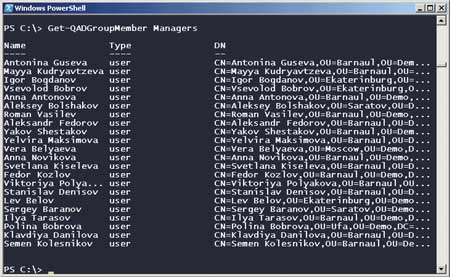 PowerShell предоставляет возможности удобной работы 
с группами пользователей1.6 Работа с группамиРабота с группами и членством в них — еще одна массовая операция, которую часто хочется автоматизировать. PowerShell предоставляет такую возможность.Получение членов группы производится с помощью командлета Get-QADGroupMember:Get-QADGroubMember ManagersДобавить объект в группу тоже несложно:Add-QADGroupMember Scorpio\Managers -Member dsotnikovАналогично удаление из группы осуществляется с помощью командлеты Remove-QADGroupMember.Но, разумеется, наиболее полезными являются массовые манипуляции. Добавим всех менеджеров в соответствующую группу:Get-QADUser -Title Manager | Add-QADGroupMember Scorpio\ManagersСкопируем членство в группе:Get-QADGroupMember Scorpio\Managers | Add-QADGroupMember Scorpio\Managers_CopyИспользуем фильтр, чтобы скопировать не всех членов группы, а только тех, кто отвечает определенному критерию (например, находится в нужном регионе):Get-QADGroupMember Scorpio\Managers | where { $_.City -eq ‘Ekaterinburg’} | Add-QADGroupMember Scorpio\Ekaterinburg_ManagersОбратите внимание, как мы отфильтровали пользователей с помощью команды where и логического условия (логический оператор -eq — это оператор равенства в PowerShell, от англ. equals).Создание объектовСоздание объектов, как мы уже видели, осуществляется командами New:New-QADUser -ParentContainer scorpio.local/Employees -Name ‘Dmitry Sotnikov’New-QADGroup -ParentContainer scorpio.local/Employees -Name ‘Managers’ -Type Security -Scope GlobalВы можете установить и любые другие атрибуты в процессе создания записи:New-QADUser -ParentContainer scorpio.local/Employees -Name ‘Dmitry Sotnikov’ -samAccountName dsotnikov -City ‘Saint-Petersburg’ -Password ‘P@ssword’Чтобы активировать запись, просто отправьте ее по конвейеру в Enable-QADUser (не забудьте установить пароль — иначе операция не пройдет):New-QADUser -ParentContainer scorpio.local/Employees -Name ‘Dmitry Sotnikov’ -Password ‘P@ssword’ | Enable-QADUserМожно прочитать список пользователей и из файла. Например, если у нас есть файл, в котором через запятую перечислены атрибуты новых пользователей, то мы можем смело отправлять их на создание с помощью Import-CSV:Import-CSV new_users.csv | ForEach-Object { New-QADUser -ParentContainer scorpio.local/users -Name ($_.Familia + ‘, ’ + $_.Imya) -samAccountName ($_.Imya[0] + $_.Familia) -Department $_.Department -Title $_.Title}Обратите внимание на то, что мы на лету составляем название учетной записи из фамилии и имени пользователя.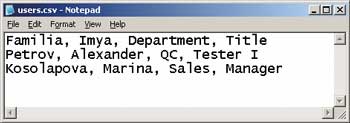 Пример использования файла импорта 
записейИзменение структуры директорииИ наконец, конечно же, можно управлять структурой директории.Например, можно создавать новые контейнеры:New-QADObject -type OrganizationUnit -ParentContainer scorpio.local -Name NewOUи перемещать в них объекты по одному:Move-QADObject MyServer -To scorpio.local/serversили оптом:Get-QADUser -Disabled | Move-QADObject -To scorpio.local/Disabled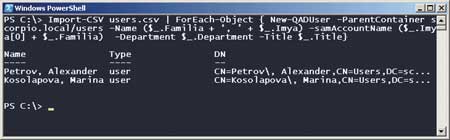 Импортируем файл и создаем новые учетные записи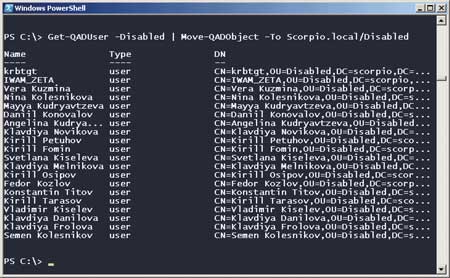 Мы легко можем выбрать учетные записи, удовлетворяющие 
определенному критерию, и переместить их в другой контейнерМы рассмотрели только малую часть сценариев по управлению активной директорией. Чтобы получить полный перечень командлетов для AD, выполните команду:Get-Command *-QAD*Чтобы получить справку по любой команде:Get-Help Get-QADUserЧтобы узнать, какие свойства есть у выдаваемого командой объекта:Get-User | Get-MemberВозможности PowerShell практически безграничны, но при этом найти их достаточно легко.ЗаключениеАналитическая главаПроектная главаЗатраты на программное обеспечениеЗатраты на технические средстваЗатраты на заработную плату персонала проекта, с учетом налогов на заработную платуРасчет затрат на проект.Приложение#сперва нужно установить sp1 (https://www.microsoft.com/ru-ru/download/details.aspx?id=5842)#на сервер, если еще не установлен.#Далее .net 4.5 (dotNetFX45_Full_setup)#После чего нужно обновить powershell до версии 5.1 (в powershell запущенном от имени администратора выполняеем Set-ExecutionPolicy bypass, и запускаем скрипт установки из архива powershell51.zip)#при запуске скрипта poweshell длжен быть запущен от имени администратора#при запуске без ключа, будут добаляться и обновляться пользователи#при запуске с ключом -del будут удалться пользователиimport-module activedirectory#переменные:#путь до CSV файла$pathToCSV=".\users.csv"#пароль который будет задан новым пользователям$defpass="As12345^"#указываем наш домен$domain="@matrix.ru"#функция транслитерацииfunction global:Translit {    param([string]$inString)    $Translit = @{    [char]'а' = "a"    [char]'А' = "a"    [char]'б' = "b"    [char]'Б' = "b"    [char]'в' = "v"    [char]'В' = "v"    [char]'г' = "g"    [char]'Г' = "g"    [char]'д' = "d"    [char]'Д' = "d"    [char]'е' = "e"    [char]'Е' = "e"    [char]'ё' = "yo"    [char]'Ё' = "eo"    [char]'ж' = "zh"    [char]'Ж' = "zh"    [char]'з' = "z"    [char]'З' = "z"    [char]'и' = "i"    [char]'И' = "i"    [char]'й' = "j"    [char]'Й' = "j"    [char]'к' = "k"    [char]'К' = "k"    [char]'л' = "l"    [char]'Л' = "l"    [char]'м' = "m"    [char]'М' = "m"    [char]'н' = "n"    [char]'Н' = "n"    [char]'о' = "o"    [char]'О' = "o"    [char]'п' = "p"    [char]'П' = "p"    [char]'р' = "r"    [char]'Р' = "r"    [char]'с' = "s"    [char]'С' = "s"    [char]'т' = "t"    [char]'Т' = "t"    [char]'у' = "u"    [char]'У' = "u"    [char]'ф' = "f"    [char]'Ф' = "f"    [char]'х' = "h"    [char]'Х' = "h"    [char]'ц' = "ts"    [char]'Ц' = "ts"    [char]'ч' = "ch"    [char]'Ч' = "ch"    [char]'ш' = "sh"    [char]'Ш' = "sh"    [char]'щ' = "sch"    [char]'Щ' = "sch"    [char]'ъ' = ""    [char]'Ъ' = ""    [char]'ы' = "y"    [char]'Ы' = "y"    [char]'ь' = ""    [char]'Ь' = ""    [char]'э' = "e"    [char]'Э' = "e"    [char]'ю' = "yu"    [char]'Ю' = "yu"    [char]'я' = "ya"    [char]'Я' = "ya"    }    $outCHR=""    foreach ($CHR in $inCHR = $inString.ToCharArray())        {        if ($Translit[$CHR] -cne $Null )            {$outCHR += $Translit[$CHR]}        else            {$outCHR += $CHR}        }    Write-Output $outCHR}#импортируем csv файл в переменную$csv=import-Csv $pathToCSV -Encoding OEM -Delimiter ';'#разбираем переменнуюforeach ($user in $csv)    {        #заносим в переменные значения из csv файла        $fio="$($user.ФИО)"        $surname=$fio.split(' ')[0]        $name=$fio.split(' ')[1]        $sname=$fio.split(' ')[2]        $dolzhnost="$($user.должность)"        $depart="$($user.отдел)"        $room="$($user.'номер комнаты')"        $phone="$($user.'номер телефона')"        $mail="$($user.'электронная почта')"        $id=$($user.'идентификатор')        #переводим в транслит имя и фамилию        $transName=Translit($name)        $transSurname=Translit($surname)        #отчищаем первые буквы имени        $shortName=""        #добаляем буквы к переменной shortname (переменная для создания логина)        for ($i=1; $i -lt $transName.length; $i++)        {            #в зависимости от числа проходов цикла, добавляем i букв            $shortName=$transName.substring(0,$i)            #добавляем буквы имени к фамилии            $userName=$shortName+$transSurname            try            {                #проеряем, есть ли пользователь                $user=Get-ADUser "$userName"            }            catch            {                $user=$false            }            #если пользователь существует            if ($user)            {                #получаем id из AD                $IDinAD=Get-ADUser $userName -Properties comment | select comment | ft -HideTableHeaders | out-string                #если номер страхового из AD совпал с номером из csv                if ($IDinAD -match $id)                {                    #если запутили скрипт без аргументов                    if ($args[0] -eq "" -or !$args[0] )                    {                        #обновляем данные пользователя                        Set-ADUser -Identity "$userName" -Surname "$surname" -DisplayName "$surname $name $sname" `                        -OfficePhone "$phone" -EmailAddress "$mail" -Department "$depart" -Title "$dolzhnost" `                        -UserPrincipalName "$userName$domain" -GivenName "$name" -Office "$room" -enabled $true -SamAccountName "$userName"                        #прерываем цикл                        break                    }                    #если запустили скрипт с аргументом -del                    if ($args[0] -eq "-del")                    {                        #удаляем пользователя                         Remove-ADUser -Identity $userName -Confirm:$false                    }                }                #если id не совпадают, и найдено имя пользователя, идем к следующему шагу цикла                else                {                }            }            #если пользователя не существует            else            {                #и запустили без аргументов                if ($args[0] -eq "" -or !$args[0])                {                    try                    {                        $users=get-aduser -Filter "*" -Properties comment | select comment, name                    }                    catch                    {                        $users=$false                    }                    if ($users)                    {                        foreach ($user in $users)                        {                            #если у какого то пользователя есть id из csv, обновляем его                            if ($user.comment -match $id)                            {                                $uname=$user.name.toString()                                $distName=Get-ADObject -Filter 'name -eq $uname'                                Set-ADUser -Identity "$uname" -Surname "$surname" -DisplayName "$surname $name $sname" `                                -OfficePhone "$phone" -EmailAddress "$mail" -Department "$depart" -Title "$dolzhnost" `                                -UserPrincipalName "$userName$domain" -GivenName "$name" -Office "$room" -enabled $true `                                -SamAccountName "$userName"                                Rename-ADObject $distName.DistinguishedName -NewName $userName                            }                        }                    }                        try                        {                        #добавляем пользователя и прерываем цикл                        New-ADUser -Name "$userName" -Surname "$surname" -DisplayName "$surname $name $sname" `                        -OfficePhone "$phone" -EmailAddress "$mail" -Department "$depart" -Title "$dolzhnost" `                        -UserPrincipalName "$userName$domain" -GivenName "$name" -Office "$room" -OtherAttributes @{comment="$id"} `                        -AccountPassword (ConvertTo-SecureString -AsPlainText "$defpass" -force) -enabled $true `                        -ChangePasswordAtLogon $true -SamAccountName "$userName" -erroraction 'silentlycontinue'                        }                        catch                        {                        }                        break                }            }        }    }